§10907.  Transfer of credits; uniform course numbering; uniform course description; committee1.  Formation.  The Chancellor of the University of Maine System shall form a committee composed of:A.  The Dean of Academic Affairs or designee from each campus of the University of Maine System;  [PL 1985, c. 779, §51 (AMD).]B.  One faculty member selected by the faculty from each campus of the University of Maine System;  [PL 1985, c. 779, §51 (AMD).]C.  One student representative selected by the student body of each campus of the University of Maine System;  [PL 1985, c. 779, §51 (AMD).]D.  The Vice-Chancellor of Academic Affairs of the University of Maine System to serve as an ex officio member; and  [PL 1985, c. 779, §51 (AMD).]E.  One member of the joint standing committee of the Legislature having jurisdiction over education to serve as an ex officio member and to be selected by the chairmen of the joint standing committee of the Legislature having jurisdiction over education.  [PL 1983, c. 97, §3 (NEW).][PL 1985, c. 779, §51 (AMD).]2.  Chairman.  The committee shall elect one of its members as chairman.[PL 1983, c. 97, §3 (NEW).]3.  Meetings.  The committee shall be selected as soon as reasonably possible after the effective date of this section.  The Vice-Chancellor of Academic Affairs shall notify all members of the time and place of the first meeting.  At that time, the committee shall organize and adopt rules as to the administration of its affairs.  The members shall serve without compensation, but shall be reimbursed by the chancellor for travel expenses.[PL 1983, c. 97, §3 (NEW).]4.  Duties.  The committee shall establish:A.  A uniform system to facilitate the transfer of credits for equivalent courses between the various units of the University of Maine System;  [PL 1985, c. 779, §51 (AMD).]B.  Development of a uniform course numbering system; and  [PL 1983, c. 97, §3 (NEW).]C.  Development of uniform course descriptions to provide an easy comparison of courses offered between the various units of the University of Maine System.  [PL 1985, c. 779, §51 (AMD).][PL 1985, c. 779, §51 (AMD).]5.  Report and implementation.  The committee shall report the results of its deliberations and its recommendations to the Board of Trustees of the University of Maine System no later than one year from the effective date of this subsection, as amended.  The trustees shall implement the recommendations no later than the beginning of the fall semester of 1985.[PL 1985, c. 779, §51 (AMD).]SECTION HISTORYPL 1983, c. 97, §3 (NEW). PL 1985, c. 779, §51 (AMD). The State of Maine claims a copyright in its codified statutes. If you intend to republish this material, we require that you include the following disclaimer in your publication:All copyrights and other rights to statutory text are reserved by the State of Maine. The text included in this publication reflects changes made through the First Regular and First Special Session of the 131st Maine Legislature and is current through November 1, 2023
                    . The text is subject to change without notice. It is a version that has not been officially certified by the Secretary of State. Refer to the Maine Revised Statutes Annotated and supplements for certified text.
                The Office of the Revisor of Statutes also requests that you send us one copy of any statutory publication you may produce. Our goal is not to restrict publishing activity, but to keep track of who is publishing what, to identify any needless duplication and to preserve the State's copyright rights.PLEASE NOTE: The Revisor's Office cannot perform research for or provide legal advice or interpretation of Maine law to the public. If you need legal assistance, please contact a qualified attorney.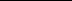 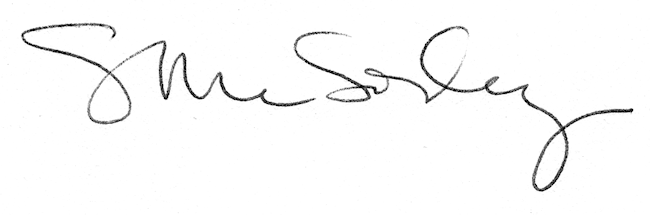 